МИНИСТЕРСТВО ПРОСВЕЩЕНИЯ РОССИЙСКОЙ ФЕДЕРАЦИИПИСЬМОот 9 сентября 2020 г. N ГД-1425/09О НАПРАВЛЕНИИ ИНФОРМАЦИИВ связи с множественными обращениями субъектов Российской Федерации, по вопросам обеспечения горячим питанием обучающихся 1 - 4 классов в рамках сложившейся в регионах практики обучения в 1-ую и во 2-ую смены, Министерство просвещения Российской Федерации в части п. 2.1 ст. 37 Федерального закона от 29 декабря 2012 г. N 273-ФЗ "Об образовании в Российской Федерации" сообщает.При организации обеспечения горячим питанием (не менее одного раза в день, предусматривающим наличие горячего блюда, не считая горячего напитка, согласно ст. 37, п. 2.1. Федерального закона от 29 декабря 2012 г. N 273-ФЗ "Об образовании в Российской Федерации") считаем целесообразным исходить из следующих подходов:- стоимость горячего питания в рамках одной школы должна быть одинаковой для всех учеников начальной школы, обучающихся в 1-ую и во 2-ую смены, во избежание возникновения проблемы "разных столов", обусловленной большей стоимостью обеда по сравнению с завтраком, и, как следствие, необходимостью выделения большей суммы на обучающихся 2-ой смены;- время начала занятий 2-ой смены может быть разным в школах в пределах одного муниципалитета одного субъекта Российской Федерации (и даже может быть разным в пределах одной общеобразовательной организации) и зависит от условий и особенностей организации образовательного процесса, поэтому возникают сложности по привязке времени начала занятий 2-ой смены с приемом пищи, который по времени можно квалифицировать как "обед"; однако норма, устанавливающая обязанность учредителя по обеспечению обучающихся 1 - 4 классов бесплатным горячим питанием, не содержит указание на тот или иной вид приема пищи (завтрак, обед, ужин), в рамках которого необходимо обеспечивать бесплатным горячим питанием. Полагаем целесообразным в этой связи рассмотреть возможность организации учебного процесса обучающихся 1 - 4 классов преимущественно в первую смену. Таким образом, требования о "недопущении замены обеда завтраком" в методических рекомендациях Роспотребнадзора МР 2.4.0179-20 "Рекомендации по организации питания для обучающихся общеобразовательных организаций" (пункт 2.4) не является единообразно применимым к организации бесплатным горячим питанием обучающихся 1 - 4 классов, а применяется к организации питания обучающихся в целом;- согласно законодательству учредитель должен обеспечить (снабдить в нужном количестве) обучающихся по образовательным программам начального общего образования в государственных и муниципальных образовательных организациях бесплатным горячим питанием не менее одного раза в день, предусматривающим наличие горячего блюда, не считая горячего напитка, за счет бюджетных ассигнований федерального бюджета, бюджетов субъектов Российской Федерации и местных бюджетов, предусмотренных законодательством Российской Федерации (ст. 37, п. 2.1. Федерального закона от 29 декабря 2012 г. N 273-ФЗ "Об образовании в Российской Федерации"), и организовать питание (т.е., наладить процесс с использованием различных источников финансового обеспечения) для обучающихся образовательных учреждений двухразовое горячее питание (завтрак и обед) (СанПиН 2.4.5.2409-08, часть VI "Требования к организации здорового питания и формированию примерного меню", п. 6.8).Таким образом, считаем целесообразным рекомендовать субъектам Российской Федерации при использовании субсидии на софинансирование расходных обязательств субъектов Российской Федерации, возникающих при реализации государственных программ субъектов Российской Федерации, предусматривающих мероприятия по организации бесплатного горячего питания обучающихся, получающих начальное общее образование в государственных образовательных организациях субъекта Российской Федерации, ориентироваться на необходимость обеспечить обучающихся по образовательным программам начального общего образования в государственных и муниципальных образовательных организациях бесплатным горячим питанием, предусматривающим наличие горячего блюда, не считая горячего напитка, один раз в день в общеобразовательной организации в обязательном порядке, независимо от режима обучения (1-ой или 2-ой смены).Обеспечение обучающихся начальной школы (1 - 4 классы) бесплатным горячим питанием более одного раза в день, предусматривающим наличие горячих первого и второго блюд или второго блюда, организованного по СанПиН 2.4.5.2409-08, допускается в соответствии с региональными и/или муниципальными нормативно-правовыми актами (далее - НПА).Указанное горячее питание (более одного раза в день) организуется за счет бюджетов субъектов Российской Федерации, местных бюджетов и иных источников финансирования, предусмотренных законодательством Российской Федерации (в том числе родительской платы).При этом обращаем внимание, что бесплатное двухразовое питание может быть организовано для школьников льготных категорий, установленных региональными и/или муниципальными НПА по усмотрению регионов и/или муниципалитетов.Д.Е.ГЛУШКО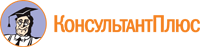 